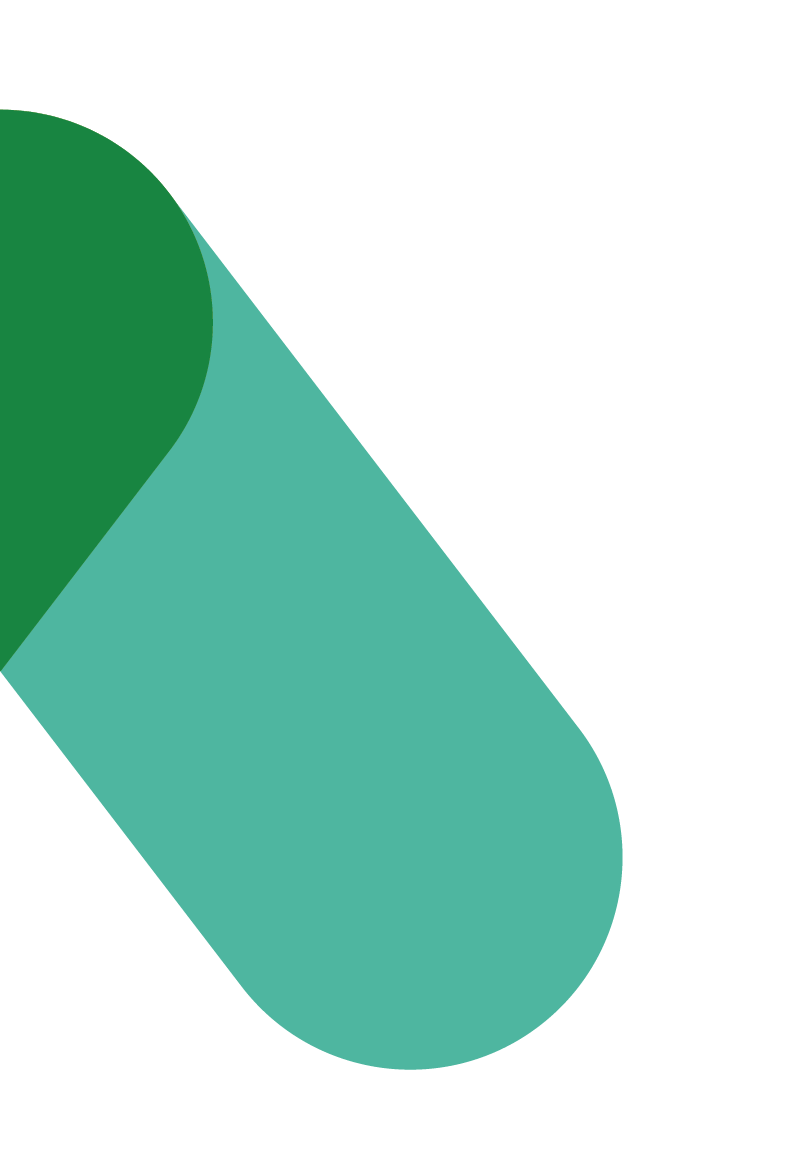 Workplace Transformation Program FEATURE WALL THEME SELECTION INVITATION and results ANNOUNCEMENTVERSION 1COMING SOON!